Міжнародний форум«Людський капітал: Новий порядок денний»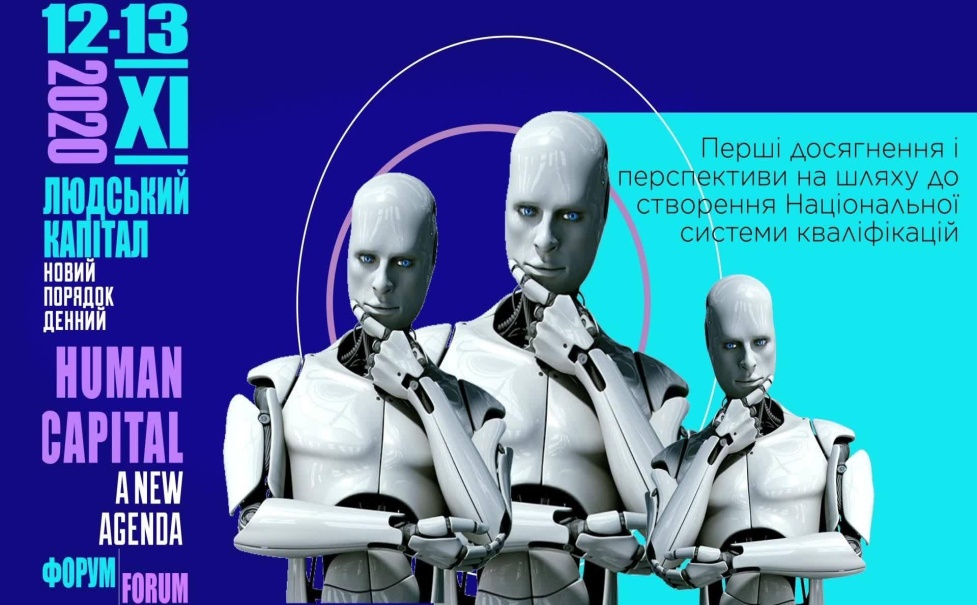 12-13 листопада 2020р. в приміщенні Академії ДТЕК  м. Київ, вулиця Дорогожицька, 3 відбувся міжнародний форум «Людський капітал: Новий порядок денний». Зважаючи на covid-19, форум проходив в безпечному і зручному для усіх відвідувачів он-лайн форматі. Дискутували про Національну рамку кваліфікацій, визнання закордоном здобутих в Україні освітніх та професійних кваліфікацій і реальні вимоги ринку праці. У національному багатстві розвинених країн людський капітал становить від 70 до 80%. В Україні цей показник менше 50%.
Інвестиції в людський капітал – це джерело економічного зростання, не менш важливе, ніж капіталовкладення в матеріально-речові фактори виробництва та землю.
У порівнянні з інвестиціями в інші форми капіталу, інвестиції в людський капітал є найбільш вигідними як для окремої людини, так і з погляду всього суспільства, тому що дають значний за обсягом, тривалий за часом й інтегральний за характером економічний і соціальний ефект.
З огляду на це, людський капітал – головний рушій (рушійна сила) інноваційної економіки. Під час форуму обговорювалися питання у таких аспектах як:формування Національної системи кваліфікацій
як один із напрямів реалізації курсу на євроінтеграцію України (модератор – Юрій Баланюк, Голова Національного агентства кваліфікацій НАК, Юрій Рашкевич, член Національного агентства кваліфікацій);оцінювання професійних кваліфікацій: технології і перспективи (модератор Володимир Ковтунець, заступник Голови НАК);професійні стандарти як ключовий елемент розбудови Національної системи кваліфікацій (модератор – Людмила Акімова, заступник Голови НАК);прогнозування потреби ринку праці у кваліфікаціях. Погляд у майбутнє (модератор – Інна Осадчук, член НАК;рамки кваліфікацій: пріоритети та завдання (модератор – Юрій Рашкевич, член НАК).Команда Національного агентства кваліфікацій працює над проблемою гармонізації професійних та освітніх кваліфікацій, стандартів підготовки та оцінювання фахівців, а з урахуванням міжнародного досвіду – над гармонізацією Національної та Європейської систем кваліфікацій, що має слугувати меті максимального задіяння людського капіталу на шляху економічного зростання та євроінтеграції нашої 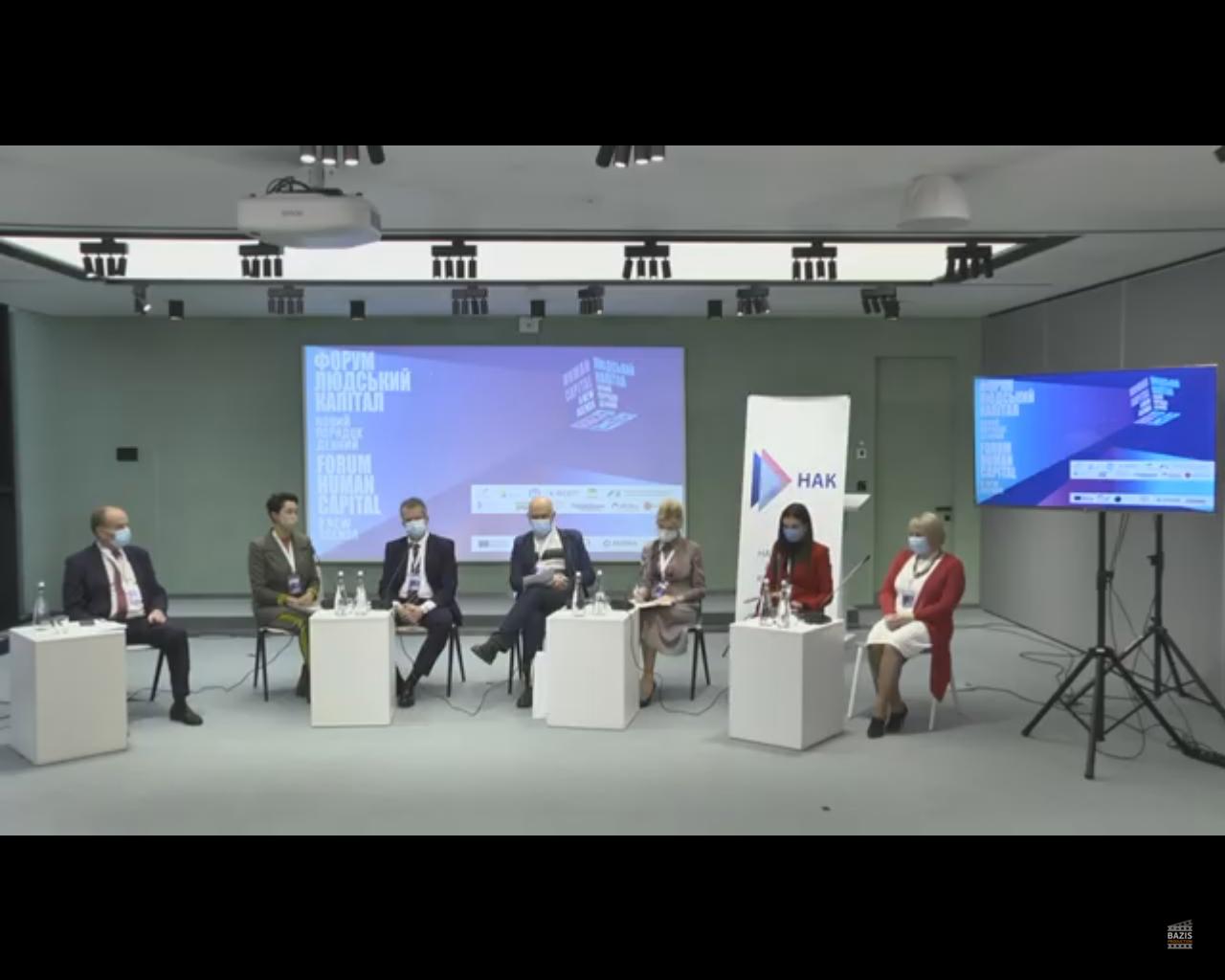 держави. 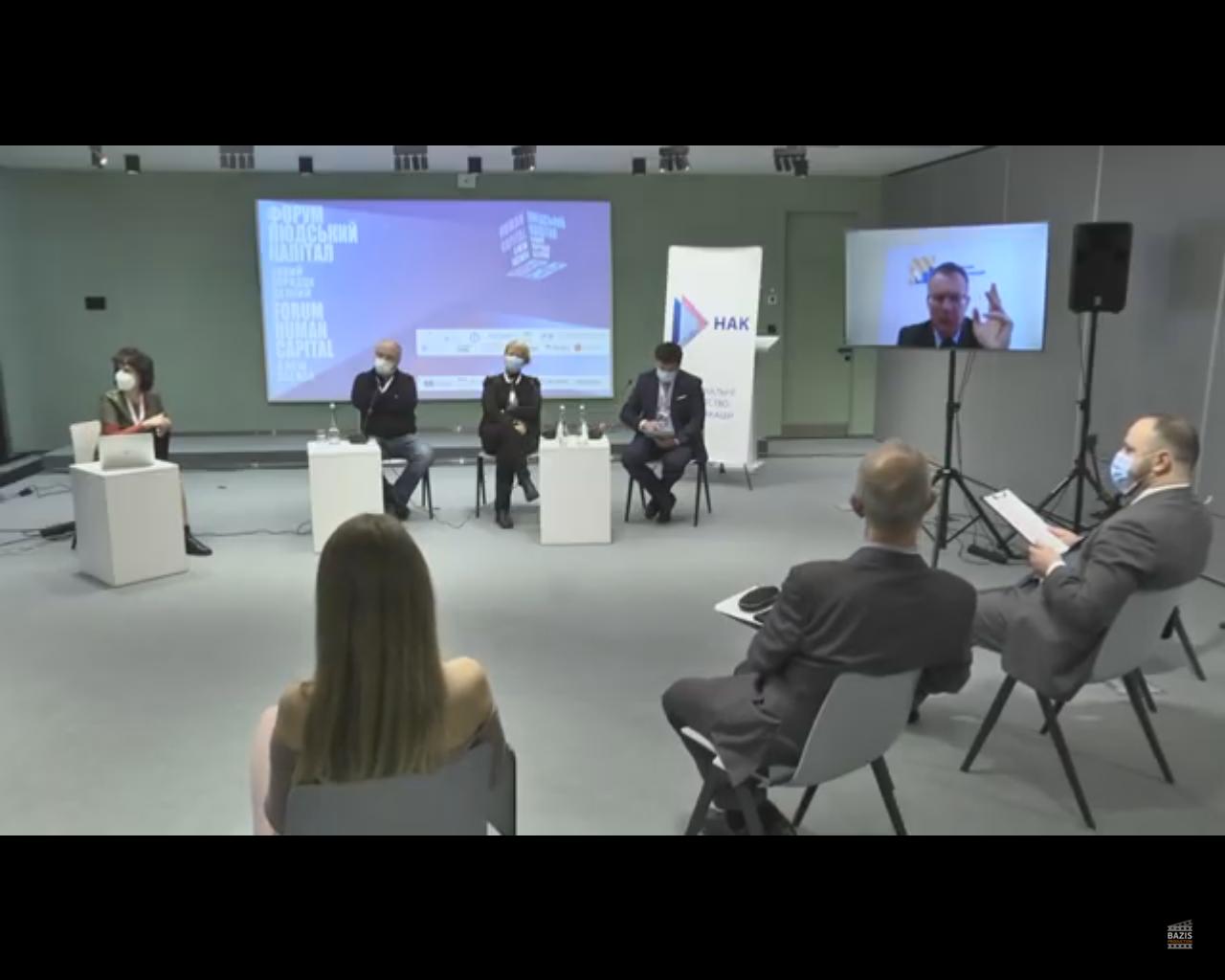 Тож зрушимо зміни до кращого разом із Національним агентством кваліфікацій!Повну програму з детальним описом сесій та тем спікерів можна знайти на сайті форуму http://humancapital.nqa.gov.ua/Відділ зв'язків з виробництвом та сприяння працевлаштуванню студентів і випускників 								